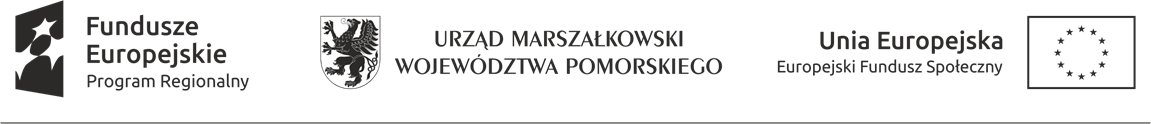 REGULAMIN NABORU UCZNIÓW NA EDUKACYJNE PROGRAMY WAKACYJNE W RAMACH PROJEKTU:„DZIŚ NAUKA-JUTRO PRACA! PODNIESIENIE JAKOŚCI KSZTAŁCENIA OGÓLNEGO W 15 SZOŁACH PODSTAWOWYCH I 4 GIMNAZJACH Z TERENU GMINY PUCK”.§ 1Regulamin określa sposób i tryb naboru i organizacji Edukacyjnych Programów Wakacyjnych.§ 2Edukacyjne programy wakacyjne (zwane dalej w skrócie EPW) finansowane są ze środków Europejskiego Funduszu Społecznego w ramach Regionalnego Programu Operacyjnego Województwa Pomorskiego na lata 2014-2020.§ 3Organizatorem EPW jest Gmina Puck.§ 4EPW są organizowane w celu kształtowania kompetencji kluczowych z przedmiotów przyrodniczych oraz matematyki wśród uczniów szkół podstawowych i gimnazjalnych z terenu Gminy Puck.§ 5Uprawnionymi do ubiegania się o udział w EPW są mieszkańcy Gminy Puck, będący uczniami klas 
IV-VI szkół podstawowych i klas I-III gimnazjów, dla których Gmina Puck jest organem prowadzącym.§ 6Uprawnionymi do ubiegania się o udział w EPW są uczniowie znajdujący się w trudnej sytuacji materialnej, wynikającej z niskich dochodów na osobę w rodzinie, w szczególności, gdy w rodzinie występuje:Bezrobocie,Niepełnosprawność,Ciężka lub długotrwała choroba,Wielodzietność,Brak umiejętności wypełniania funkcji opiekuńczo-wychowawczych,Alkoholizm lub narkomania,Rodzina niepełna.§ 7Miesięczna wysokość dochodu na osobę w rodzinie ucznia uprawniająca do ubiegania się o udział 
w EPW nie może przekraczać 150% kwoty kryterium dochodowego kwalifikującego do korzystania 
ze świadczeń z pomocy społecznej tj. kwoty 771,00 zł.§ 8Przez dochód w rodzinie rozumie się, zgodnie z art. 8 ustawy z dnia 12 marca 2004 roku o pomocy społecznej (t.j. Dz.U. z 2016 r. poz. 930 z późn. zm.) sumę miesięcznych przychodów z miesiąca poprzedzającego złożenie wniosku o zakwalifikowanie na EPW, bez względu na tytuł i źródło ich uzyskania pomniejszoną o:Miesięczne obciążenie podatkiem dochodowym od osób fizycznych,Składki na ubezpieczenie zdrowotne o kreślone z przepisach o świadczeniach opieki zdrowotnej finansowanych ze środków publicznych oraz ubezpieczenie społeczne określone 
w odrębnych przepisach,Kwotę bieżących alimentów świadczonych na rzecz innych osób.Do dochodu nie wlicza się świadczenia 500+§ 9EPW organizowane są w okresie wakacyjnym w roku szkolnym 2016/2017 i 2017/2018 i trwają 14 dni kalendarzowych.§ 10Liczba miejsc na EPW wynosi średnio w każdym roku szkolnym odpowiednio:20 miejsc- dla uczniów klas IV szkół podstawowych20 miejsc- dla uczniów klas V szkół podstawowych20 miejsc- dla uczniów klas VI szkół podstawowych20 miejsc- dla uczniów klas I gimnazjów20 miejsc- dla uczniów klas II gimnazjów20 miejsc- dla uczniów klas III gimnazjów§ 11W przypadku mniejszej liczby chętnych niż miejsc w danej grupie wymienionej w punktach a-f 
w § 10, możliwe jest zakwalifikowanie większej liczby uczniów do innej grupy a-f, pod warunkiem nie przekroczenia limitu 120 miejsc w roku szkolnym 2016/2017.§ 12W przypadku mniejszej liczby chętnych niż miejsc w roku szkolnym 2016/2017 możliwe jest zakwalifikowanie do EPW większej liczby uczestników na rok  szkolny 2017/2018.§ 13Nabór na EPW trwa do dnia 7 lipca 2017 r.§ 14Warunkiem zakwalifikowania na EPW jest złożenie w Urzędzie Gminy Puck wypełnionego wniosku potwierdzonego przez dyrektora szkoły lub osobę przez niego upoważnioną (załącznik nr 1 do Regulaminu) oraz karty kwalifikacyjnej do dnia 7 lipca 2017 r.§ 15Rekrutacji uczestników EPW dokona komisja kwalifikacyjna powołana przez Wójta Gminy Puck.§ 16Za spełnianie każdego kryterium wymienionego w punktach 1-7  § 4 można otrzymać 1 punkt.  Na liście EPW znajdą się osoby, które uzyskają największą liczbę punktów. W przypadku uzyskania przez więcej niż jedną osobę takiej samej liczby punktów, o zakwalifikowaniu się do EPW decydować będzie wysokość dochodu na osobę w rodzinie, zaś w roku szkolnym 2017/2018 dodatkowo niekorzystanie przez ucznia ze wsparcia w formie EPW.§ 17W przypadku większej liczby zgłoszeń niż miejsc komisja kwalifikacyjna sporządzi listę rezerwową chętnych na EPW.§ 18Niezwłocznie po posiedzeniu Komisji nastąpi powiadomienie rodziny o zakwalifikowaniu dziecka na EPW.§ 19Uczestnicy EPW zobowiązani są do uczestnictwa w, organizowanych w ramach wyjazdów, 
5-godzinnych zajęciach, w dniach od poniedziałku do piątku, mających na celu nabycie przez uczniów wiedzy i umiejętności związanych z rozumieniem wpływu nauki i techniki na świat przyrody, znajomość zasad rządzących naturą, podstawowych pojęć naukowych, stosowania myślenia matematycznego do rozwiązywania codziennych problemów.§ 20Nabycie przez uczniów umiejętności, o których mowa w § 19 zostanie zweryfikowane testem na 
początku i na końcu udziału EWP.§ 21Udział w EPW jest nieodpłatny.Załącznik nr 1Wniosek o udział w Edukacyjnym Programie Wakacyjnym w roku szkolnym ………Wnioskodawca.Dane o uczniu.Informacje o dochodzie w rodzinieInne przesłanki uzasadniające udział w Edukacyjnym Programie Wakacyjnym:………………………………					………………………………………     Miejscowość, data					                                                                  podpis wnioskodawcy………………………………………………..Potwierdzenie dyrektora szkołyImię i nazwiskoAdresNumer telefonuImię i nazwiskoAdres zamieszkaniaPeselNazwa i adres szkoły, do której uczęszcza uczeńKlasa, w której uczeń pobiera naukęL.p.Nazwisko i imięStopień pokrewieństwaMiesięczna wysokość dochodu w złotych (potwierdzona zaświadczeniem lub oświadczeniem)Łączny miesięczny dochód w rodzinieŁączny miesięczny dochód w rodzinieŁączny miesięczny dochód w rodzinieIlość osób w rodzinieIlość osób w rodzinieIlość osób w rodzinieŁączny miesięczny dochód w rodzinie na 1 osobęŁączny miesięczny dochód w rodzinie na 1 osobęŁączny miesięczny dochód w rodzinie na 1 osobęPrzesłanki inne niż kryterium dochodowe uzasadniające udział w EPWCzy w rodzinie występuje Tak/-Krótka charakterystykaBezrobocieNiepełnosprawnośćCiężka lub długotrwała chorobaWielodzietnośćBrak umiejętności wypełniania funkcji opiekuńczo- wychowawczychAlkoholizmNarkomaniaRodzina niepełna